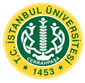 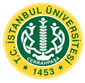 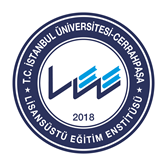 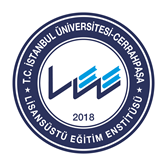 İstanbul Üniversitesi - Cerrahpaşa Lisansüstü Eğitim Ve Öğretim YönetmeliğiResmi Gazete Tarihi: 29.08.2018 Resmi Gazete Sayısı: 30520Danışman Atama İlkeleriMADDE 22 – (1) Anabilim/bilim dalı/program başkanlıkları, öğrencilerin tercihlerini ve ilgili öğretim üyelerinin görüşlerini dikkate alarak danışman önerilerini ilgili yarıyıllarda enstitülere gönderir. Danışman ataması, ilgili enstitü yönetim kurulu kararıyla kesinleşir. Danışman önerisinin uygun görülmemesi veya önerinin zamanında yapılmaması halinde ilgili enstitü yönetim kurulu doğrudan danışman atayabilir. (2) Tezsiz yüksek lisans programında dönem projesi danışmanı, ilgili programda ders veren ve Üniversite kadrosunda bulunan öğretim üyeleri veya doktora derecesine sahip öğretim görevlileri arasından atanır. (3) Tezli yüksek lisans programında tez danışmanı, Üniversite kadrosunda bulunan ve en az iki yarıyıl süreyle bir lisans/lisansüstü programında ders vermiş olan öğretim üyeleri arasından atanır. (4) Diş hekimliği, eczacılık, tıp ve veterinerlik alanlarındaki anabilim dalları hariç doktora programında tez danışmanı, en az dört yarıyıl süreyle bir lisans programında veya iki yarıyıl süreyle yüksek lisans programında ders vermiş ve bir yüksek lisans tezi yönetmiş olan ve Üniversite kadrosunda bulunan öğretim üyeleri arasından atanır. MADDE 22 (5) Tez çalışmasının niteliğinin birden fazla tez danışmanı gerektirdiği durumlarda atanacak ikinci tez danışmanı, Üniversite kadrosu dışından da en az doktora derecesine sahip kişilerden olabilir.Tezli Yüksek Lisans Programında Danışman AtamasıMADDE 32 – (1) Tez danışmanı en geç birinci yarıyılın sonuna kadar, 22 nci maddeye göre atanır. (2) Tez danışmanının öğrenciyle beraber belirlediği tez konusu, en geç ikinci yarıyılın sonuna kadar anabilim/bilim dalı ve program başkanlığı tarafından enstitüye önerilir. Tez konusunun uygun görülmemesi halinde, ilgili enstitü yönetim kurulu değişiklik talep eder. (3) Tez danışmanı ile tez konusu ve tez başlığı enstitü yönetim kurulu onayı ile kesinleşir.Tezsiz Yüksek Lisans Programında Danışman AtamasıMADDE 39 – (1) Her bir öğrenci için danışman önerisi ve ataması en geç birinci yarıyılın sonuna kadar, 22 nci maddeye göre yapılır.Doktora Programında Danışman AtamasıMADDE 45 – (1) Enstitü anabilim dalı başkanlığı her öğrenci için bir tez danışmanını enstitüye önerir. Tez danışmanı enstitü yönetim kurulu kararıyla kesinleşir. Danışman ataması, yüksek lisans derecesi ile kabul edilenler için en geç ikinci yarıyılın sonuna kadar; dört yıllık lisans derecesi ile kabul edilenler için ise en geç dördüncü yarıyılın sonuna kadar 22 nci maddeye göre yapılır.